Donate to Share with Wildlife!New Mexico wildlife needs your help! The Share with Wildlife program at New Mexico Department of Game and Fish is committed to supporting conservation and management efforts for wildlife in New Mexico that are without other sources of funding and would otherwise be lacking in support. 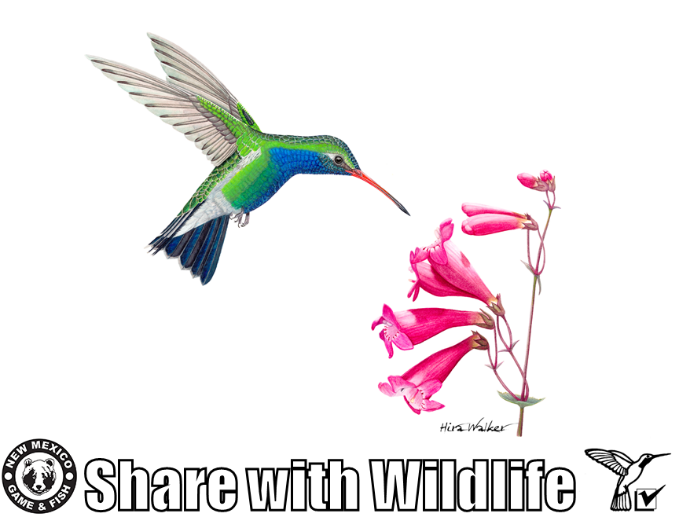 In particular, the program supports projects that involve biological and ecological studies, wildlife education, habitat enhancement, and wildlife rehabilitation. The program annually funds approximately 10 projects.Share with Wildlife is supported entirely through donations from the public. ALL donations are tax-deductible and go directly to supporting wildlife; no donated funds support program administration.If you have questions about the Share with Wildlife program, please contact the Share with Wildlife Coordinator (Karen Gaines; karenh.gaines@dgf.nm.gov; 505-795-2319). To make a donation, please fill out the form below and send with your check, made payable to Share with Wildlife, to the following address:Karen Gaines, Share with Wildlife CoordinatorNew Mexico Department of Game and FishOne Wildlife WaySanta Fe, NM 87507Thank you so much for your support of New Mexico’s wildlife!Share with Wildlife Donation FormPlease accept my contribution of $_______________Name:_____________________________________________Address:___________________________________________City:_______________________________________________State:_________ Zip:______________Yes, I would like to receive emailed updates regarding the Share with Wildlife program: ____Email address:_______________________________________